Stratégies de résolution de problèmes 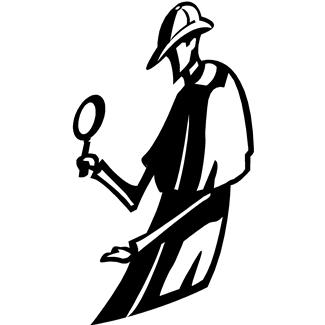 1. Comprendre le problèmeCe que je cherche J’identifie ce que je chercheCe que je sais J’identifie les données dont j’ai besoin2. Planifier la résolutionCe que je dois faire 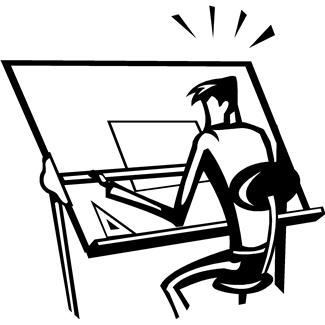 Je planifie les étapes de la résolution, je décide comment je vais m’y prendreJe découpe le problème en sous-problèmesJe fais des schémas, des tableaux, des diagrammes, des graphiquesJe me sers des schémas qui sont donnés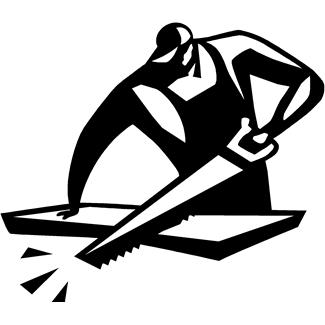 3. Résoudre le problèmeCe que je fais J’applique ce que j’ai planifié, je fais le travail étape par étapeJ’y vais par essais et erreurs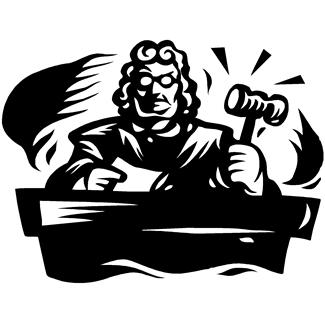 4. Répondre à la questionCe que je réponds Je m’assure de répondre à la question poséeJe vérifie si ma solution est cohérente et réalisteJe revois mes calculsJe porte un jugement sur mon travail